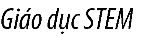 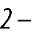 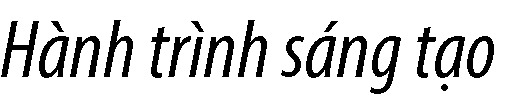 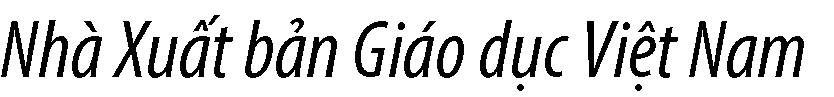 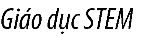 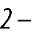 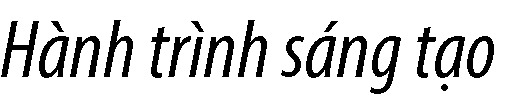 HỌC KÌ IHỌC KÌ IHỌC KÌ IHỌC KÌ IHỌC KÌ IHỌC KÌ IHỌC KÌ IHỌC KÌ IHỌC KÌ IHỌC KÌ IHỌC KÌ IHỌC KÌ IHỌC KÌ IHỌC KÌ IHỌC KÌ IHỌC KÌ IHỌC KÌ IHỌC KÌ IHỌC KÌ IIHỌC KÌ IIHỌC KÌ IIHỌC KÌ IIHỌC KÌ IIHỌC KÌ IIHỌC KÌ IIHỌC KÌ IIHỌC KÌ IIHỌC KÌ IIHỌC KÌ IIHỌC KÌ IIHỌC KÌ IIHỌC KÌ IIHỌC KÌ IIHỌC KÌ IIHỌC KÌ IITuần 1Tuần 2Tuần 3Tuần 4Tuần 5Tuần 6Tuần 7Tuần 8Tuần 9Tuần 10Tuần 11Tuần 12Tuần 13Tuần 14Tuần 15Tuần 16Tuần 17Tuần 18Tuần 19Tuần 20Tuần 21Tuần 22Tuần 23Tuần 24Tuần 25Tuần 26Tuần 27Tuần 28Tuần 29Tuần 30Tuần 31Tuần 32Tuần 33Tuần 34Tuần 35Cây giaCây giaCây giaAn-bum ảnhAn-bum ảnhAn-bum ảnhThướcThướcBiểu đồBiểu đồChú hề vuiChú hề vuiChú hề vuiThùngThùngKhẩuKhẩuĐườngĐườngĐồngĐồngĐồng hồĐồng hồĐồng hồđìnhđìnhđìnhtặng thầy côtặng thầy côtặng thầy côgấpgấptranhtranhnhộnnhộnnhộnrác nắprác nắptrangtranggấpgấphồ điệnhồ điệnbốn mùabốn mùabốn mùalậtlậtcủa emcủa emkhúckhúctửtửlinhlinhhoạthoạt